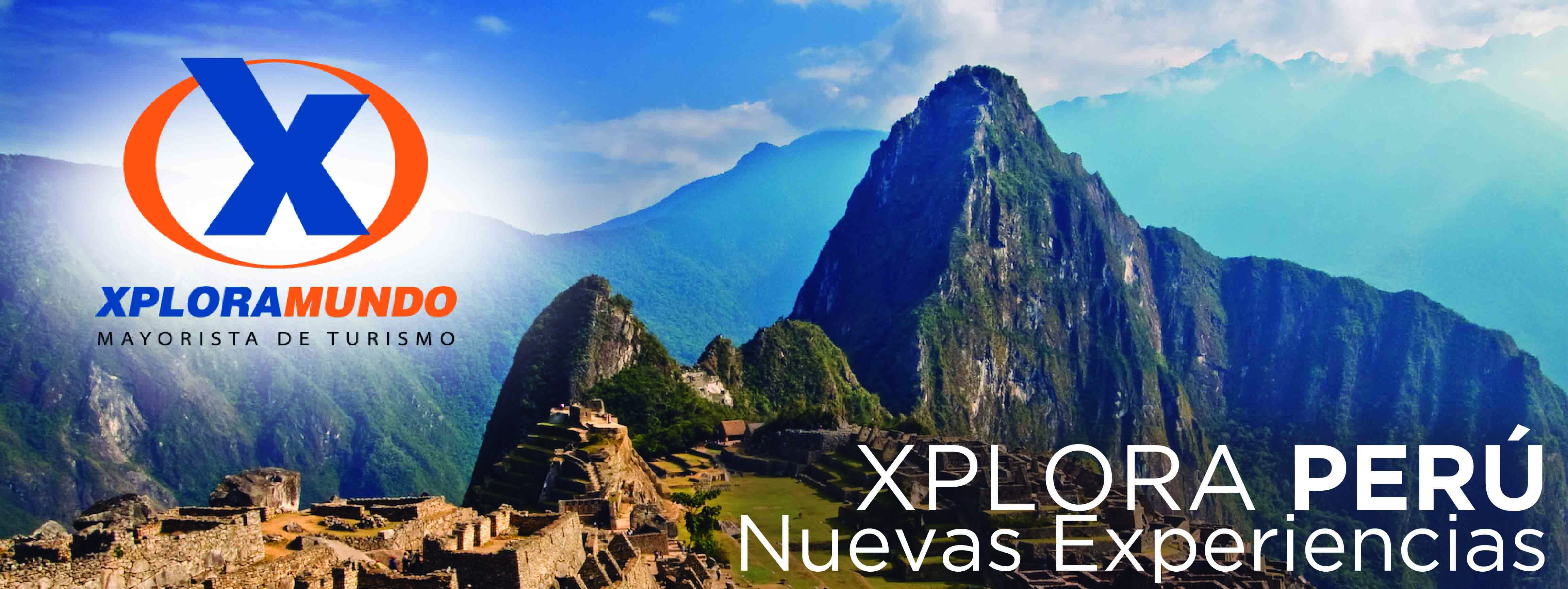 PERÚ PARA AMANTES DE LA FOTOGRAFÍAFuentes de agua (Lima)/Museo Mario Testino (Lima) – Caminata (Huchuyqosqo)Excursión (Machu Picchu) – Avistamiento de aves (Puerto Maldonado)9 Días/8 NochesVigencia: 31 de Diciembre, 2020.ITINERARIO:Día 1: Circuito Mágico Del Agua & Lima De NocheLlegada a la ciudad de Lima, asistencia y traslado al hotel. Por la tarde, Déjese cautivar por la belleza y elegancia de 12 maravillosas fuentes ornamentales de agua y admire un fascinante espectáculo de luces, música y color al visitar el Circuito Mágico del Agua en el histórico Parque de la Reserva; una ostentosa obra reconocida por obtener el Récord Guinness al parque público de fuentes de agua más grande del mundo y por poseer entre éstas a la más alta a nivel mundial (80 metros de altura). Contemple la belleza nocturna de la ciudad de Lima Iluminada, un fascinante recorrido en el que podremos observar sus más representativos atractivos bellamente adornados. Recorreremos el Centro Histórico de Lima para conocer la Plaza San Martín, sus balcones y viejas casonas; la Plaza Mayor con sus más importantes edificaciones como el Palacio de Gobierno, la Catedral de Lima, el Palacio Arzobispal y Municipal, así como otros diferentes atractivos de la zona. Alojamiento en Lima.Alimentación: Ninguna.Día 2: Museo Mario Testino - MATE A la hora coordinada lo recogeremos de su hotel para trasladarlo al Museo MATE. Fundado por el reconocido fotógrafo peruano Mario Testino en 2012, MATE tiene como objetivo promover a artistas peruanos y la cultura del país en el mundo entero, además de ofrecer lo mejor del arte y la fotografía contemporánea internacional al público de Lima. MATE facilita este intercambio a través de un dinámico programa de exhibiciones, residencias y eventos, junto con una exposición permanente de la obra de Mario Testino, quien es ampliamente reconocido como uno de los más influyentes y famosos fotógrafos de moda y retratos de nuestro tiempo. Sus fotografías han sido publicadas internacionalmente en revistas como Vogue, V Magazine y Vanity Fair. Ha contribuido con el éxito de las principales casas de moda y belleza, creando imágenes emblemáticas para marcas que van desde Gucci, Burberry, Versace y Michael Kors hasta Chanel, Estée Lauder y Lancôme. Testino es famoso por sus retratos de iconos internacionales, como Kate Moss, Diana, Princesa de Gales, Gisele Bündchen, Madonna, Britney Spears y Gwyneth Paltrow. Al finalizar el recorrido, retorno a su hotel. Tarde libre para explorar Lima por su cuenta y capturar imágenes de nuestra capital. Alojamiento en Lima.Alimentación: Desayuno.Día 3: Lima/Cusco – City Tour & Parque Arqueológico.A la hora coordinada salida hacia el aeropuerto para tomar el vuelo con destino a la ciudad imperial del Cusco, a su llegada asistencia y traslado al hotel. Por la tarde admire el maravilloso legado prehispánico y colonial de la ciudad de Cusco, un interesante recorrido en el que podrá conocer El Koricancha o Templo del Sol, antiguo lugar de adoración al Dios sol de los Incas y sobre el cual se levantó el actual convento de Santo Domingo; contemple la belleza de la Plaza de Armas de Cusco y admire las más representativas muestras escultóricas y pictóricas del arte cusqueño en su imponente catedral. Posteriormente recorra los alrededores de la ciudad, admire la fortaleza de Sacsayhuaman y lo asombroso de sus muros compuestos por enormes piedras ensambladas con gran precisión, conozca el adoratorio de Kenko, el atalaya de Puka Pukara y finalmente Tambomachay, antiguo recinto inca de culto al agua. Alojamiento en Cusco.Alimentación: Desayuno.Día 4: Cusco - Chinchero – Paso Huchuy Qosqo – Huchuy Qosqo - Lamay – Ollantaytambo – Aguas CalientesRecojo del Hotel en nuestro transporte turístico al Pueblo de Chinchero (Tauca) a 3750m. Es la región de extensas plantaciones de maíz, papa, quinua y etc. El punto más alto está ubicado a 4200m, desde este lugar se encuentra la vista hacia los nevados de Verónica, Pitusiray, Chicón y San Juan. Después continuamos en descenso hacia Huchuy Qosqo (3650m). Huchuy Qosqo (Pequeño Cuzco) está ubicado en la plataforma de una montaña, tiene un estilo de construcción a manera de Callanca (Finos muros rectangulares en adobe y bloques de piedra). El interior del Valle Sagrado, conocido como Lamay (2900m), es el lugar donde tomamos nuestro transporte al pueblo de Ollantaytambo (2850m). A partir de Ollantaytambo continuamos en tren hasta el pueblo de Aguas Calientes (2050m). Alojamiento en Aguas Calientes.Alimentación: Desayuno, Box Lunch y cena.Día 5: Aguas Calientes/Machu Picchu/CuscoA un Promedio de las 5:30am, tomamos el bus turístico hacia la gran ciudadela de Machu Picchu (2450m). Visitamos en medio del amanecer, las terrazas agrícolas, palacios, el templo de las 3 ventanas, Inti Huatana y etc. Luego, es opcional el ascenso a la montaña de Huayna Picchu, donde se encuentra le mejor vista de Machu Picchu y su alrededor.  Después de haber disfrutado la tranquilidad de Machu Picchu, volvemos a encontrarnos en Aguas Calientes para tomar el tren a Ollantaytambo y continuar en bus hasta Cusco. Alojamiento en Cusco.Alimentación: Desayuno y almuerzoDía 6: Cusco/Puerto Maldonado - Albergue Gallito de las RocasNuestro viaje por tierra comienza a 3,400m, partiendo temprano desde la ciudad de Cusco.  El destino de hoy es la exuberante región de bosque de nubes donde los Andes caen en la cuenca del Amazonas.  Este es un día donde podremos apreciar maravillosos escenarios y contrastes impactantes que nos dará la oportunidad de capturar preciosas imágenes para el recuerdo. Primero visitamos un entorno de humedal de montaña con abundantes aves acuáticas, migratorias y locales, antes de cruzar dos cadenas de montañas entre los valles de Cusco y Paucartambo, a una altura máxima de 3,900m.  Finalmente seguimos una cinta sinuosa de carretera que se sumerge a través de un mundo de boscosos acantilados, caídas de agua y cañones. Vamos parando tranquilamente para ver los pueblos de la montaña, una cumbre con un cementerio de chullpas (recintos funerarios pre-Incas), y la abrupta cuchilla de Ajanaco, que marca el punto más alto donde los Andes comienzan a descender en picada hacia la cuenca del Amazonas.  Con tiempo despejado veremos el impresionante panorama de bosque de nubes y montañas dando paso a las tierras bajas de la llanura de selva debajo de nosotros. Después de un almuerzo, bajamos por las asombrosas transformaciones del entorno que son características de los Andes tropicales, pasando por praderas y árboles raquíticos del bosque enano, hasta que serpenteamos a través de un mundo exuberante y mágico con árboles sobresalientes, helechos gigantes y begonias enormes, incontables orquídeas, bromelias, y una diversa y fecunda avifauna.Hacemos frecuentes paradas espontáneas, quizás al divisar un quetzal de plumaje brillante, un trogón, o un tipo de pavo silvestre. Llegamos al confortable albergue de Gallito de las Rocas (Cock-of-the-Rock) avanzada la tarde para descansar y revisar las fotografías que hemos capturado. Alojamiento en Albergue Gallito de las Rocas.Alimentación: Desayuno, almuerzo y cenaDía 7: Puerto Maldonado: Albergue Gallito de las RocasNos levántanos temprano para ver la exhibición del Gallito de las Rocas en el Lek, aquí tendremos la oportunidad de observar el bullicioso cortejo del ave nacional del Perú, el Gallito de las Rocas (Rupícola peruvianus). Este “lek” y su escondite para la observación son famosos entre los especialistas en aves, ya que ningún otro lugar del planeta nos permite ver tan fácilmente a tal cantidad de estas aves de rojo resplandeciente.  (Note que los mejores meses para observar a los Gallitos de las Rocas son septiembre, octubre y noviembre, aunque los machos se manifiestan durante todo el año).   Luego podemos dar una vuelta por el claro del bosque formado por un camino cercano, observando otras aves, y con suerte a los juguetones monos Capuchinos. Después de un desayuno generoso podemos explorar la selva que sobresale del camino de grava cerca del albergue, o algunos de los miles de trechos que serpentean por el valle, para ver las aves del elevado bosque nublado.  Este es un día relajado y encantador.  Mientras deambulamos entre los bosques y caídas de agua, podemos maravillarnos con la extraordinaria variedad de planta destacando orquídeas, bromelias, helechos, begonias, líquenes y musgos – y también tenemos el chance de ver a diferentes monos.  Por el camino quizás nos encontraremos con algunos de los más coloridos residentes del bosque de nubes, como los Quetzales de cabeza dorada, Tucanes, etc. En la tarde podemos descansar en el albergue, disfrutando de la plataforma de observación en el comedor, o de nuestro balcón privado con vistas a la selva.  O podemos cruzar el río en la oroya (cesta de andarivel) privada y caminar por el trecho del lado sur del río Kosñipata. Alojamiento en Albergue Gallito de las Rocas.Alimentación: Desayuno, almuerzo y cenaDía 8: Puerto Maldonado: Albergue Gallito de las Rocas - Cusco Después de un desayuno temprano, partimos una vez más por la carretera del bosque nublado, haciendo pausas aquí y allá para detenernos y caminar en busca de más aves: unas que ya hemos visto antes, pero que son demasiado espectaculares como para ignorar, y otras que veremos por primera vez. Serpenteamos a nuestro paso por el encantador paisaje de montaña camino a Cusco, sabiendo que este recuerdo permanecerá en nosotros por años. A su llegada traslado a su hotel en Cusco. Resto del día libre para actividades de su interés. Alojamiento en Cusco. Alimentación: Desayuno Día 9: Cusco/ SalidaPor la mañana traslado hacia el aeropuerto para tomar su vuelo hacia su siguiente destino. Alimentación: Desayuno.PRECIOS POR PERSONA EN US$. TARIFAS APLICAN PARA PAGO EN EFECTIVO, CHEQUE O TRANSFERENCIASUPLEMENTO PASAJERO VIAJANDO SOLO US$ 1493.00EL PROGRAMA INCLUYE:Traslados de entrada y de salida en Lima según itinerario.2 noches de alojamiento en Lima (2 desayunos)Lima City tour de noche y fuentes de LimaVisita al Museo Mario Testino – MATETraslados de entrada y de salida en Cusco según itinerario.3 noches de alojamiento en Cusco (3 desayunos)City Tour en Cusco.2D/1N Trekking Huchuy Qosqo- Machu Picchu.Ingreso a Huchuy QosqoIngreso a Machu PicchuBoletos de tren ida y vueltaBus de Aguas Calientes a Machu PicchuTransporte privado desde el hotel hasta Chinchero (Tauca)Transporte privado de Lamay hacia Ollantaytambo1 noche de alojamiento en Aguas Calientes (01 desayuno)Transporte terrestre desde Cusco a Puerto Maldonado - Albergue Gallito de las Rocas y de regreso a Cusco2 noches de alojamiento en albergue Gallito de las Rocas y excursiones según itinerario. Alimentación durante el viaje según itinerarioTransporte, entradas y guiado en servicio regular (español o inglés)Impuestos Ecuatorianos: IVA, ISDEL PROGRAMA NO INCLUYE:Boletos aéreos e impuestos de estos.Impuestos de salida nacionales e internacionales. Alimentación no mencionada en el programa.Gastos no especificados en el programa.Importante:Pasajeros llevaran su equipo fotográfico (cámaras y lentes)Los caballos de emergencia pueden llevar los objetos personales del pasajero (hasta 4 kg) y un trípode pequeño.Si lo pax consideran necesario pueden hacer uso de un caballo extra con un precio adicional de US$ 75.00.Todos los itinerarios de selva pueden variar ligeramente, dependiendo de los reportes de nuestros investigadores y experimentados guías naturalistas, con el objetivo de maximizar la observación de vida silvestre.Se darán las facilidades y se orientará a los pax para que puedan hacer sus tomas fotográficas durante la ruta (tiempo prudencial para realizarlas)Recomendamos llevar: Poncho de lluviaRopa para clima frío y cálidoZapatos para caminatas.Sombrero y/o gorro, crema solar y repelente de mosquitos.Snacks: barras energéticas, chocolates etc. Botella de aguaDinero extra en solesOpcional: Bastones para caminatas.TABLA DE HOTELESPOLÍTICAS Y CONDICIONES GENERALES DE XPLORAMUNDO – 2020Políticas Generales:Precios por persona en dólares americanos según el tipo de acomodación elegido. Los programas no incluyen Boletos aéreos e impuestos de estos.; asimismo, los impuestos de salida nacionales e internacionales corren por cuenta del pasajero. Válido del 1 de enero al 31 de diciembre de 2020, excepto días festivos como: Semana Santa, Día del Trabajo (1 de mayo), Festival Inti Raymi en Cusco (24 de junio), Fiestas Patrias (28 y 29 de julio), Navidad (24 de diciembre) y 25) y Año Nuevo (31 de diciembre - 1 de enero)Gastos extras en el destino de viaje son por cuenta del pasajero.Las excursiones y los traslados se brindan en servicio compartido o grupal (SIB).Servicios en idiomas español o inglés, otros idiomas consultar con su asesor de viajes.El orden de las excursiones y los horarios de servicios pueden variar.Para los tours de aventura no están incluidos gastos médicos en caso de accidentes.Los horarios indicados en el presente itinerario son solo de referencia; los horarios definitivos serán proporcionados por el personal de operaciones de la ciudad visitada.En caso de requerir noches adicionales o tours opcionales deberá consultar los precios con su asesor de viajes.Tarifas sujetas a variación sin previo aviso según disponibilidad de espacios o de tarifa al momento de realizar las reservas.Modificaciones y/o cancelaciones aplican penalidades más gastos administrativos según políticas de venta de CTM Tours.Política de niños:Niños hasta 02 años no pagan servicios, comparten la habitación y servicios con los padres (no incluye cama extra, entradas ni asiento designado en los tours).Niños de 03 a 08 años aplica a tarifa de Niño y de acuerdo con las políticas de cada hotel, en algunos casos podrá compartir cama con los padres sin cargo adicional, tienen derecho a desayuno y asiento designado en los tours.En la mayoría de los hoteles solo se admite como máximo 01 niño por habitación en compañía de 02 adultos.Los niños deben portar un documento que certifique su edad al momento de realizar el viaje.Avisos Importantes:Pasajeros extranjeros deben portar pasaportes, Tarjeta de Migración Andina (TAM) y no haber permanecido por más de 60 días en el país para la aplicación de la exoneración del IGV (impuesto peruano) en el servicio de alojamiento, caso contrario deberán pagar la diferencia correspondiente del IGV (18 %) directamente al hotel.**Para nosotros es un placer servirle**CATEGORIASGLDBLTPLCHD (3-8)Económica 24582081N.A1802Turista 25642133N.A1870Turista Superior 26862186N.A1903Primera 27292208N.A1944Primera Superior 28372261N.A1984Lujo 42892988N.A2535Lujo Superior 60223854N.A3190CATEGORIALIMACUSCOVALLE SAGRADOMACHUPICCHUPUERTO MALDONADOECONOMICAPrismaECONOMICAFerre De VilleWarariVilla UrubambaWiracocha innCorto Maltes LodgeECONOMICAMontrealSan Francisco CuscoSan Agustín Urubamba & SpaECONOMICAImperial CuscoTURISTABritania MirafloresSan Francisco Plaza / Anden IncaMabey UrubambaFlower HouseTURISTAEl DoralTaypikala Cusco / Casa de Don Ignacio La Hacienda del Valle Hatun Samay  Eco AmazoniaTURISTASanta Cruz / Monte RealSueños del Inka Augustos Urubamba WamanTURISTAEl Tambo (I, II, 2 de mayo)San Agustín InternacionalTURISTA SUP.Britania Crystal / MarielYawar IncaLife Hotel Valle SagradoTaypikala MachupicchuHacienda Concepción - CabañaTURISTA SUP.Nobility / San Agustín ExclusiveAbittareTierra VivaHatun Inti ClassicHacienda Concepción - CabañaTURISTA SUP.La Hacienda / NM Lima HotelSan Agustín DoradoSan Agustín Monasterio RecoletaHacienda Concepción - CabañaTURISTA SUP.Estelar Apartamentos BellavistaHacienda Concepción - CabañaPRIMERANobilityXima CuscoDel Pilar OllantaytamboTierra Viva Machupichu - StandardHacienda Concepción - CabañaPRIMERAJose Antonio / Jose Antonio ExecutiveJose Antonio CuscoSonesta Posadas del Inca Yucay El Mapi - Superior DeluxeHacienda Concepción - CabañaPRIMERARadisson RedSan Agustín PlazaTaypikala Valle SagradoHacienda Concepción - CabañaPRIMERA SUP.Andean WingsCasa Andina Premium Valle SagradoTierra Viva Machu Pichu - suitePRIMERA SUP.Sol de Oro Costa del Sol Ramada CuscoCasa Andina Premium Valle SagradoCasa del Sol (inc cena)Hacienda Concepción - CabañaPRIMERA SUP.Estelar MirafloresSonesta Hotel CuscoCasa Andina Premium Valle SagradoPRIMERA SUP.Casa Andina Premium Valle SagradoHilton LimaCasa Andina Premium Cusco - SuiteAranwa Sacred Valley – Junior suiteSumaq -DeluxeReserva Amazónica - SuperiorLUJOSwissotelAranwa Cusco Boutique - SuiteInkaterra Hacienda UrubambaInkaterra Machu Picchu Pueblo - SuiteReserva Amazónica - SuperiorJW Marriott LimaJW Marriot CuscoReserva Amazónica - SuperiorLUJO SUPThe Westin Lima Hotel & Convention CenterCasa Cartagena LP - SuiteTambo del Inka, a Luxury CollectionSumaq - Jr SuiteReserva Amazónica - Superior RioLUJO SUPCountry Club Lima HotelPalacio del Inka, a Luxury CollectionBelmond Rio SagradoBelmond Machu Picchu Sanctuary LodgeReserva Amazónica - Superior RioLUJO SUPBelmond Miraflores Park La Casona Inkaterra - Balcón Sol y LunaReserva Amazónica - Superior RioLUJO SUPBelmond Monasterio - Belmond Palacio NazarenasReserva Amazónica - Superior RioCATEGORIAAREQUIPACOLCAPUNOTRUJILLOCHICLAYOECONOMICAEnsueñoColca Inn  QelqataniKoriankaECONOMICAConde de Lemos Casona Plaza Hotel Ecolodge Colca - YanqueCasona Plaza HotelKoriankaGran SipanECONOMICAAsturias SilverLa Casa de Lucila Conde de Lemos   KoriankaEras HotelECONOMICACasona Plaza Hotel Colonial ArequipaKoriankaTURISTAMirador del Monasterio Casa Andina Standard ColcaXima PunoMochicksTURISTACasona Plaza Hotel ArequipaColcallaqta  La Hacienda Puno Gran BolívarDescanso del IncaTURISTANatura InnPozo del Cielo La Hacienda Puno Plaza de ArmasParaísoIntiotelTURISTASan Agustín Posada MonasterioTaypikala LagoTURISTA SUP.El FundadorEl RefugioCasa Andina Standard Awqa ClassicSunecTURISTA SUP.Alwa PremiumEl RefugioRoyal Inn PunoTierra Viva TrujilloSunecTURISTA SUP.Tierra Viva Arequipa PlazaEl RefugioTierra Viva Puno SunecPRIMERAEl Cabildo Colca Lodge  Sonesta Posada del Inca PunoCosta del Sol Wyndham Trujillo - StandardWinmeir ChiclayoPRIMERAEl Cabildo Colca Lodge  Sonesta Posada del Inca PunoEl Gran MarquezWinmeir ChiclayoPRIMERA SUP.Katari at Plaza de AramasColca Lodge - Adobe Junior SuiteSonesta Posada del Inca (c/vista)Costa del Sol Wyndham Trujillo - SuperiorCosta del Sol Wyndham ChiclayoPRIMERA SUP.Casa Andina SelectColca Lodge - Adobe Junior SuiteCasa Andina PremiumCosta del Sol Wyndham Trujillo - SuperiorCosta del Sol Wyndham ChiclayoLUJOCasa Andina Premium ArequipaAranwa Colca Resort & Spa - Villa Libertador Lago Titicaca - Superior / Premium SunsetCasa Andina Premium - SuiteCasa Andina Select ChiclayoLUJOCosta del Sol Wyndham ArequipaAranwa Colca Resort & Spa - Villa Libertador Lago Titicaca - Superior / Premium SunsetCasa Andina Premium - SuiteCasa Andina Select ChiclayoLUJO SUPCosta del Sol Wyndham Arequipa - Suite ColonialBelmond - Las CasitasLibertador Lago Titicaca - Junior SuiteCosta Del Sol Trujillo Centro - Jr SuiteCasa Andina Select (Jr. Suite)LUJO SUPCasa Andina Premium Arequipa - Suite Belmond - Las CasitasLibertador Lago Titicaca - Junior SuiteCosta Del Sol Trujillo Centro - Jr SuiteCasa Andina Select (Jr. Suite)CATEGORIAPARACASNAZCAICACHACHAPOYASECONOMICAGran Palma ParacasParedones InnReal IcaPuma UrcoECONOMICAEmancipador Oro ViejoReal IcaPuma UrcoTURISTASan Agustin ParacasAlegríaVilla Jazmin (standard)TURISTASan Agustin ParacasDM hotel NazcaVilla de ValverdeVilla de ParísTURISTA SUP.La Hacienda Bahía ParacasCasa Andina Standard Nasca Villa Jazmin (superior) La XalcaTURISTA SUP.La Hacienda Bahía ParacasCasa Andina Standard Nasca Villa Jazmin (superior)PRIMERAAranwa Paracas - DeluxeNuevo Cantalloc 3*Las Dunas 4* (standard)La Xalca - SuperiorPRIMERA SUP.Double Tree Paracas by HiltonNuevo Cantalloc (Superior) 3* SuperiorLas Dunas 4* (superior)La Casona MonsantePRIMERA SUP.(vista al jardin)Nuevo Cantalloc (Superior) 3* SuperiorLas Dunas 4* (superior)La Casona MonsanteLUJODouble Tree Paracas by HiltonNuevo Cantalloc (Superior) 3* SupLas Dunas 4* (Jr. Suite)Casa Hacienda Achamaqui - StandardLUJO(vista al mar)Nuevo Cantalloc (Superior) 3* SupLas Dunas 4* (Jr. Suite)Casa Hacienda Achamaqui - StandardLUJO SUPParacas, a Luxury Collection Nuevo Cantalloc (Superior) 3* SupLas Dunas 4* (Suite Mat)Casa Hacienda Achamaqui - superiorLUJO SUP(Deluxe Garden View)Nuevo Cantalloc (Superior) 3* SupLas Dunas 4* (Suite Mat)Casa Hacienda Achamaqui - superior